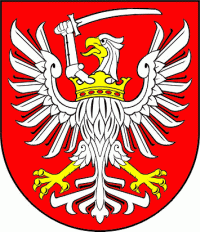 Znak postępowania: PZD 11.252.3.4.2017INWESTOR:Powiatowy Zarząd Dróg w Toruniuul. Polna 11387-100 ToruńSPECYFIKACJA ISTOTNYCH WARUNKÓW ZAMÓWIENIAPrzedmiot zamówienia:Przebudowa drogi powiatowej nr 2001C Rzęczkowo – Zarośle Cienkie w km 1+515 do 3+436 na dł. 1,921 km oraz drogi powiatowej nr 2014C Nawra – Głuchowo w km 1+400 do 3+724 na dł. 2,324 km Rodzaj zamówienia: ROBOTY BUDOWLANEZatwierdzam: .................................Kwiecień 2017r.Rozdział I. Nazwa i adres ZamawiającegoPowiatowy Zarząd Dróg w Toruniuul. Polna 11387-100 ToruńTel/faks. (56)-66 44-775www.bip.powiattorunski.plpzdtorun@wp.plRozdział II. Tryb udzielenia zamówienia1. Postępowanie o udzielenie zamówienia prowadzone jest w trybie przetargu nieograniczonego z zachowaniem zasad określonych Ustawą z dnia 29 stycznia 2004 r. – Prawo zamówień publicznych (Dz. U. z 2015 r. poz. 2164 z późn. zm.) o wartości szacunkowej ustalonej poniżej kwot określonych w przepisach wydanych na podstawie art. 11 ust. 8 ustawy Pzp. W kwestiach nieuregulowanych powyższą ustawą stosuje się przepisy ustawy – Kodeks cywilny.2. Rodzaj zamówienia: roboty budowlane3. Ogłoszenie o zamówieniu zostało opublikowane w Biuletynie Zamówień Publicznych, w miejscu publicznie dostępnym; w siedzibie Zamawiającego na tablicy ogłoszeń oraz na stronie internetowej w Biuletynu Informacji Publicznej.4. Inne ustalenia: 4.1. W zakresie podwykonawstwa Zamawiający nie zastrzega obowiązku osobistego wykonania zamówienia przez Wykonawcę w oparciu o art. 36 ust. 2 pkt. 11 ustawy Pzp.  Wykonawca może powierzyć wykonanie części zamówienia Podwykonawcom. Brak informacji oznaczać będzie, iż Wykonawca samodzielnie zrealizuje zamówienie. Jeżeli zmiana albo rezygnacja z Podwykonawcy dotyczy podmiotu, na którego zasoby Wykonawca powoływał się, na zasadach określonych w art. 22a ust. 1 ustawy Pzp, w celu wykazania spełniania warunków udziału w postępowaniu, Wykonawca obowiązany jest wykazać Zamawiającemu, że proponowany inny Podwykonawca lub Wykonawca samodzielnie spełnia je w stopniu nie mniejszym niż Podwykonawca , na którego zasoby Wykonawca powoływał się w trakcie postępowania o udzielenie zamówienia. 4.2. Zamawiający nie wymaga i nie dopuszcza możliwości składania ofert wariantowych.4.3. Dopuszcza się możliwości składania ofert częściowych na wybrane przez Wykonawcę zadania/e.4.4. Zamawiający nie przewiduje zawarcia umowy ramowej.4.5. Zamawiający nie przewiduje przeprowadzenia aukcji elektronicznej.4.6. Zamawiający nie przewiduje rozliczeń w walutach obcych. 4.7. Zamawiający nie przewiduje zastosowania dynamicznego systemu zakupów. 4.8. Zamawiający nie przewiduje wymagań, o których mowa w art. 29 ust.4 ustawy Pzp. 4.9. Zamawiający nie będzie udzielać zaliczek na poczet wykonania zamówienia. 4.10. Zamawiający przewiduje możliwości udzielenia zamówień uzupełniających w wysokości 20% zamówienia podstawowego5. Zamawiający informuje, że przed wszczęciem postępowania o zamówienie publiczne nie przeprowadzono dialogu technicznego.Rozdział III. Opis przedmiotu zamówienia1. Przedmiotem zamówienia są roboty budowlane polegające na wykonaniu nakładek na drogach powiatowych Powiatu Toruńskiego. Prace odbywać się będą na podstawie opracowanej dokumentacji projektowo-kosztorysowej.Przedmiot zamówienia został podzielony na dwa niezależne zadania. Wykonawca startujący w postępowaniu wybiera sam na które zadanie złoży ofertę/ty:Zadanie nr 1: Wykonanie przebudowy drogi powiatowej nr 2001C Rzęczkowo – Zarośle Cienkie w km 1+515 do 3+436 na dł. 1,921 kmZadanie nr 2: Wykonanie przebudowy drogi powiatowej nr 2014C Nawra – Głuchowo w km 1+400 do 3+724 na dł. 2,324 kmZakres prowadzonych prac obejmować będzie:- roboty przygotowawcze;- roboty ziemne;- wykonanie podbudowy;- wykonanie powierzchniowego utrwalenia grysami i emulsją asfaltową- wykonanie poboczy;- wykonanie prac związanych z zielenią drogową (np. karczowanie)- inne roboty- roboty wykończeniowe;2. Kod CPV. Oznaczenie według  Wspólnego Słownika Zamówień CPV:3. Szacunkowa ilość robót do wykonania znajduje się w przypisanym przedmiarze/kosztorysie ofertowym (załączonym do SIWZ). Szczegóły dotyczące wykonania robót w poszczególnym zakresie określa Specyfikacja Techniczna stanowiąca załączniki do niniejszej SIWZ. 4. W przypadku wystąpienia okoliczności określonych w art. 145 ustawy Prawo zamówień publicznych Zamawiający może odstąpić od umowy, bądź zakres robót może ulec zmianie,: np. w przypadku nie uzyskania dofinansowania ze źródeł zewnętrznych na przedmiotowe zadanie. Zamawiający także zastrzega sobie skrócenie odcinka w zależności do posiadanych środków.5. Roboty będące przedmiotem zamówienia zostaną wykonane na podstawie szczegółowych uzgodnień. Zastosowane materiały i urządzenia winny odpowiadać deklaracjom zgodności z Polskimi Normami przenoszącymi normy europejskie, atestami i aprobatami technicznymi.Tam, gdzie na rysunkach, w Specyfikacji Technicznych Wykonania i Odbioru Robót Budowlanych, Programie Funkcjonalno - Użytkowym lub opisie przedmiotu zamówienia zostały wskazane pochodzenie (marka, znak towarowy, producent, dostawca) materiałów lub normy, o których mowa w art. 30 ust. 1-3 ustawy PZP, Zamawiający dopuszcza oferowanie materiałów lub rozwiązań równoważnych. Pod pojęciem równoważności rozumieć należy, iż zagwarantują one realizację zamówienia w zgodzie z opisem przedmiotu zamówienia oraz zapewnią uzyskanie parametrów technicznych nie gorszych od założonych w w/w dokumentach. Podane w opisach przedmiotu zamówienia nazwy własne nie mają na celu naruszenia art. 29 i 7 ustawy z dnia 29 stycznia 2004r. Prawo zamówień publicznych a mają jedynie za zadanie sprecyzowanie oczekiwań jakościowych, technicznych i technologicznych Zamawiającego.6. Do zakresu robót i obowiązków wykonawcy przedmiotu zamówienia w ramach ceny kosztorysowej  wchodzić będzie również:a) organizacja i zagospodarowanie placu budowy, ponoszenie kosztów zużycia wody,odprowadzenie ścieków, pokrycie kosztów energii dla potrzeb budowy, zapewnienie dostawmediów,b) zabezpieczenie terenu przed dostępem osób trzecich,c) nadzór nad mieniem i ubezpieczenie budowy,d) utrzymywanie porządku w trakcie prowadzenia robót oraz uporządkowanie po zakończeniurobót,e) natychmiastowe docelowe i skuteczne usuniecie wszelkich szkód i awarii spowodowanychprzez wykonawcę w trakcie realizacji robót,f) opracowanie i przekazanie zamawiającemu dokumentacji powykonawczej - inwentaryzacjai dokumentacji odbiorowej,g) wykonanie projektów tymczasowej zmiany organizacji ruchu na czas prowadzenia robót wilości 3 egzemplarzy w formie papierowej,h) czynny udział w odbiorach.g) i) stabilizacji punktów granicznych w terenie dla działek przyległych do pasa drogowego (zgodnie z rozporządzeniem z MSWiA z dn. 14 kwietnia 1999r. (Dz.U. Nr 45 z dnia 20 maja 1999 r. poz. 453 z późn. zm.)) 7. Wymagany okres gwarancji na wykonane roboty wynosi nie mniej niż 24 miesiące od dnia odbioru robót. Faktyczny okres gwarancji zostanie udzielony na czas określony w najkorzystniejszej ofercie wybranej przez Zamawiającego oraz zostanie wpisany w umowę z Wykonawcą realizującym zamówienie.8. Zamawiający dopuszcza wykonywanie części zamówienia przy udziale podwykonawców, pod następującymi warunkami:8.1. Wykonawca (w przypadku otrzymania zamówienia) będzie odpowiadał za jakość i terminowość prac przez nich wykonanych.8.2. Wykonawca określi części zamówienia, które zostaną im powierzone. 9.  Zaleca się, aby Wykonawcy dokonali wizji lokalnej miejsca realizacji przedmiotu zamówienia i jegookolic w celu dokonania oceny dokumentów i informacji przekazywanych w ramach niniejszego postępowania. 10. Zamawiający przewiduje możliwość zmiany postanowień zawartej umowy z wykonawcą w zakresie określonym we wzorze umowy.11. Zamówienie musi odpowiadać wymaganiom technicznym i terminowym określonym we wszystkich rozdziałach niniejszej Specyfikacji. 12.  Zgodnie z art. 29 ust. 3a ustawy Pzp, Zamawiający wymaga, by czynności polegające na faktycznym wykonywaniu robót budowalno-montażowych, o ile nie są (będą) wykonywane przez daną osobę w ramach prowadzonej przez nią działalności gospodarczej, były wykonywane przez osoby zatrudnione (prze Wykonawcę /Podwykonawcę) na podstawie umowy o pracę. Wykonawca będzie zobowiązany do: a) załączenia do każdej faktury oświadczenia potwierdzającego zatrudnienie o pracę wyżej wymienionych osób w okresie obejmującym daną fakturę; brak oświadczenia stanowić będzie podstawę do wstrzymania płatności na rzecz Wykonawcy, co nie spowoduje powstania opóźnienia po stronie Zamawiającego w zapłacie wynagrodzenia; b) przedłożenia najpóźniej w dniu przekazania terenu budowy schematu organizacyjnego budowy zawierającego skład osobowy tychże pracowników; schemat musi być aktualizowany na bieżąco tj. za każdym razem, gdy dojdzie do zmiany personalnej na budowie. Rozdział IV. Termin wykonania zamówieniaTermin wykonania zamówienia dla każdego z zadań: do dnia 31.08.2017r.Rozdział V. Warunki udziału w postępowaniu;1.  O udzielenie zamówienia mogą ubiegać się Wykonawcy, którzy spełniają warunki dotyczące:A)  Kompetencji lub uprawnień do prowadzenia określonej działalności zawodowej, o ile wynika to z odrębnych przepisów: Zamawiający nie precyzuje w tym zakresie żadnych wymagań, których spełnianie Wykonawca zobowiązany jest wykazać w sposób szczególny. B) Zdolności technicznej i zawodowej:a) Wykonawca musi udowodnić, iż wykonał (zrealizował i zakończył) nie wcześniej niż w okresie ostatnich pięciu lat przed upływem terminu składania ofert w niniejszym postępowaniu, a jeżeli okres prowadzenia działalności jest krótszy – w tym okresie, co najmniej dwa zadania związane z realizacją robót drogowych o wartości nie mniejszej niż 100.000 PLN brutto (każde) Uwaga: - przez wykonanie (zrealizowanie i zakończenie) należy rozumieć doprowadzenie co najmniej do podpisania protokołu końcowego odbioru robót; - przez jedno zadanie należy rozumieć robotę budowlaną ( wykonanie albo zaprojektowanie i wykonanie) zrealizowaną w oparciu o jedną umowę cywilnoprawną; - wartości podane w walutach innych niż PLN należy przeliczyć na PLN wg średniego kursu NBP z na dzień podpisania protokołu końcowego odbioru robót. Wykonawca zobowiązany jest podać w wykazie kurs przeliczeniowy. b) Wykonawca musi wykazać, iż dysponuje osobami, które będą uczestniczyć w wykonywaniu zamówienia, w szczególności odpowiedzialnymi za kierowanie robotami budowlanymi, tj. minimum kierownikiem budowy z uprawnieniami budowlanymi do kierowania robotami w specjalności inżynieryjnej drogowej. Uwaga: przez uprawnienia budowlane rozumie się uprawnienia wydane na podstawie rozporządzenia Ministra Infrastruktury i Rozwoju z dnia 11 września 2014r. w sprawie samodzielnych funkcji technicznych w budownictwie (Dz. U. z 2014r., poz. 1278) lub odpowiadające im ważne uprawnienia wydane na podstawie wcześniej obowiązujących przepisów, lub odpowiadające im uprawnienia budowlane, które zostały wydane obywatelom państw Europejskiego Obszaru Gospodarczego oraz Konfederacji Szwajcarskiej, z zastrzeżeniem art.12a oraz innych przepisów ustawy z dnia 7 lipca 1994r. Prawo Budowlane ( t. jedn. Dz. U. z 2016r., poz. 290 ze zm.) oraz ustawy z dnia 22 grudnia 2015r. o zasadach uznawania kwalifikacji zawodowych nabytych w państwach członkowskich Unii Europejskiej ( Dz. U. z 2016r., poz. 65).C) Sytuacji finansowej i ekonomicznejZamawiający nie precyzuje w tym zakresie żadnych wymagań, których spełnianie Wykonawca zobowiązany jest wykazać w sposób szczególny. 2. Zamawiający zastrzega, iż w prowadzonym postępowaniu może najpierw dokonać oceny ofert, a następnie zbadać, czy wykonawca, którego oferta została oceniona jako najkorzystniejsza, nie podlega wykluczeniu oraz spełnia warunki udziału w postępowaniu. Rozdział VI. Podstawy wykluczenia1. W zakresie spełniania przez Wykonawcę warunków, o których mowa w art. 22 ust. 1b ustawy Pzp należy przedłożyć: A) aktualne na dzień składania ofert oświadczenie dotyczące spełniania warunków udziału w postępowaniu stanowiące wstępne potwierdzenie, że Wykonawca spełnia warunki udziału w postępowaniu, zgodne z treścią załącznika do SIWZ B) Wykaz oświadczeń lub dokumentów składanych przez Wykonawcę, którego oferta została najwyżej oceniona w postępowaniu, na wezwanie Zamawiającego w celu potwierdzenia okoliczności, o których mowa w art. 25 ust. 1 pkt 1 ustawy Pzp: a) wykaz robót budowlanych (Doświadczenie Wykonawcy) wykonanych nie wcześniej niż w okresie ostatnich pięciu lat przed upływem terminu składania ofert, a jeżeli okres prowadzenia działalności jest krótszy – w tym okresie, wraz z podaniem ich rodzaju, wartości, daty, miejsca wykonania i podmiotów, na rzecz których roboty te zostały wykonane, stanowiący oświadczenie zgodne z treścią załącznika do SIWZ. Do wykazu należy dołączyć dowody określające czy te roboty budowlane zostały wykonane należycie, w szczególności informacje o tym czy roboty zostały wykonane zgodnie z przepisami prawa budowlanego i prawidłowo ukończone, przy czym dowodami, o których mowa, są referencje bądź inne dokumenty wystawione przez podmiot, na rzecz którego roboty budowlane były wykonywane, a jeżeli z uzasadnionej przyczyny o obiektywnym charakterze Wykonawca nie jest w stanie uzyskać tych dokumentów – inne dokumenty b) wykaz osób, skierowanych przez Wykonawcę do realizacji zamówienia publicznego (Potencjał kadrowy), w szczególności odpowiedzialnych za kierowanie robotami budowlanymi wraz z informacjami na temat ich kwalifikacji zawodowych i uprawnień niezbędnych do wykonania zamówienia publicznego, a także zakresu wykonywanych przez nie czynności oraz informację o podstawie do dysponowania tymi osobami, stanowiący oświadczenie zgodne z treścią załącznika do  SIWZ; C) Jeżeli z uzasadnionej przyczyny Wykonawca nie może złożyć dokumentów dotyczących sytuacji finansowej lub ekonomicznej wymaganych przez Zamawiającego, może złożyć inny dokument, który w wystarczający sposób potwierdza spełnianie opisanego przez Zamawiającego warunku udziału w postępowaniu. D) Jeżeli wykaz, oświadczenia lub inne złożone przez Wykonawcę dokumenty wzbudzą wątpliwości Zamawiającego, Zamawiający zwróci się bezpośrednio do właściwego podmiotu, na rzecz którego roboty budowlane były wykonane, o dodatkowe informacje lub dokumenty w tym zakresie.2. W zakresie wykazania braku podstaw do wykluczenia z postępowania na podstawie art. 24 ust. 1 pkt 12-23 i ust. 5 ustawy Pzp należy przedłożyć A) aktualne na dzień składania ofert oświadczenie dotyczące przesłanek wykluczenia z postępowania stanowiące wstępne potwierdzenie, że Wykonawca nie podlega wykluczeniu z udziału w postępowaniu, zgodne z treścią załącznika do SIWZ B)  w terminie 3 dni od zamieszczenia na stronie internetowej Zamawiającego informacji z otwarcia ofert, o której mowa w art. 86 ust.5 ustawy Pzp, Wykonawca zobowiązany jest przekazać Zamawiającemu oświadczenie Wykonawcy o przynależności albo braku przynależności do tej samej grupy kapitałowej, zgodne z treścią załącznika do SIWZ; w przypadku przynależności do tej samej grupy kapitałowej Wykonawca może złożyć wraz z oświadczeniem dokumenty bądź informacje potwierdzające, że powiązania z innym Wykonawcą nie prowadzą do zakłócenia konkurencji w postępowaniu. C) Wykaz oświadczeń lub dokumentów składanych przez Wykonawcę, którego oferta została najwyżej oceniona w postępowaniu, na wezwanie Zamawiającego w celu potwierdzenia okoliczności, o których mowa w art. 25 ust. 1 pkt 3 ustawy Pzp: - odpis z właściwego rejestru lub z centralnej ewidencji i informacji o działalności gospodarczej, jeżeli odrębne przepisy wymagają wpisu do rejestru lub ewidencji, w celu potwierdzenia braku podstaw wykluczenia na podstawie art. 24 ust. 5 pkt 1 ustawy a) Jeżeli Wykonawca ma siedzibę lub miejsce zamieszkania poza terytorium Rzeczypospolitej Polskiej, zamiast dokumentu, o których mowa w pkt. powyżej, składa dokument wystawiony w kraju, w którym ma siedzibę lub miejsce zamieszkania, potwierdzający, że nie otwarto jego likwidacji ani nie ogłoszono upadłości. b)  Dokument, o którym mowa w pkt. C. powinien być wystawiony nie wcześniej niż 6 miesięcy przed upływem terminu składania ofert. c) Jeżeli w kraju, w którym Wykonawca ma siedzibę lub miejsce zamieszkania lub miejsce zamieszkania ma osoba, której dokument dotyczy, nie wydaje się dokumentu, o którym mowa w pkt. C, zastępuje się go dokumentem zawierającym odpowiednio oświadczenie Wykonawcy, ze wskazaniem osoby albo osób uprawnionych do jego reprezentacji, lub oświadczenie osoby, której dokument miał dotyczyć, złożone przed notariuszem lub przed organem sądowym, administracyjnym albo organem samorządu zawodowego lub gospodarczego właściwym ze względu na siedzibę lub miejsce zamieszkania Wykonawcy lub miejsce zamieszkania tej osoby – pkt. b. stosuje się odpowiednio. D) W przypadku wątpliwości co do treści dokumentu złożonego przez Wykonawcę, Zamawiający może zwrócić się do właściwych organów odpowiednio kraju, w którym Wykonawca ma siedzibę lub miejsce zamieszkania lub miejsce zamieszkania ma osoba, której dokument dotyczy, o udzielenie niezbędnych informacji dotyczących tego dokumentu. 3. Informacja dla Wykonawców wspólnie ubiegających się o udzielenie zamówienia (spółki cywilne lub konsorcja): A) Wykonawcy mogą wspólnie ubiegać się o udzielenie zamówienia. W takim przypadku Wykonawcy ustanawiają Pełnomocnika do reprezentowania ich w postępowaniu o udzielenie zamówienia albo reprezentowania w postępowaniu i zawarcia umowy w sprawie zamówienia publicznego B) oświadczenia wymienione w Rozdziale VI pkt. 1A i 2A składa każdy z Wykonawców wspólnie ubiegających się o udzielenie zamówienia; dokumenty te potwierdzają spełnianie warunków udziału w postępowaniu oraz brak podstaw wykluczenia w zakresie, w którym każdy z Wykonawców wykazuje spełnianie warunków udziału w postępowaniu oraz brak podstaw wykluczenia C) oświadczenia wymienione w Rozdziale VI pkt 1B., składa Pełnomocnik w imieniu wszystkich Wykonawców wspólnie ubiegających się o udzielenie zamówienia; D)  dokumenty wymienione w pkt. powyższym, składa w imieniu wszystkich ten lub ci spośród Wykonawców składających wspólną ofertę, którzy spełniają dany warunek samodzielnie bądź łącznie zgodnie z wymaganiami określonymi przez Zamawiającego w niniejszym postępowaniu E)  w celu wykazania braku podstaw do wykluczenia z postępowania od Wykonawców składających wspólną ofertę oświadczenia i dokumenty wymienione w Rozdziale VI pkt. 2. składa każdy z Wykonawców wspólnie ubiegających się o udzielenie zamówienia 4. Informacja dla Wykonawców polegających na zasobach podmiotów, na zasadach określonych w art. 22a ustawy Pzp oraz zamierzających powierzyć wykonanie części zamówienia podwykonawcom A)  Wykonawca może w celu potwierdzenia spełniania warunków udziału w postępowaniu, w stosownych sytuacjach oraz w odniesieniu do konkretnego zamówienia, lub jego części, polegać na zdolnościach technicznych lub zawodowych lub sytuacji finansowej lub ekonomicznej innych podmiotów, niezależnie od charakteru prawnego łączących go z nim stosunków prawnych.B) Wykonawca, który polega na zdolnościach lub sytuacji innych podmiotów musi udowodnić Zamawiającemu, że realizując zamówienie, będzie dysponował niezbędnymi zasobami tych podmiotów, w szczególności przedstawiając zobowiązanie tych podmiotów do oddania mu do dyspozycji niezbędnych zasobów na potrzeby realizacji zmówienia - zobowiązanie powinno być podpisane przez osoby upoważnione do reprezentowania tych podmiotów i należy je złożyć wraz z ofertą.  - zobowiązanie wskazane powyżej, składa Pełnomocnik w imieniu wszystkich Wykonawców wspólnie ubiegających się o udzielenie zamówieniaD)  Zamawiający oceni, czy udostępniane Wykonawcy przez inne podmioty zdolności techniczne lub zawodowe lub ich sytuacja finansowa lub ekonomiczna, pozwalają na wykazanie przez Wykonawcę spełniania warunków udziału w postępowaniu oraz zbada, czy nie zachodzą wobec tego podmiotu podstawy wykluczenia, o których mowa w art. 24 ust. 1 pkt 13–22 ustawy Pzp oraz, o których mowa w pkt 2 powyżej; E) W odniesieniu do warunków dotyczących wykształcenia, kwalifikacji zawodowych lub doświadczenia, Wykonawca może polegać na zdolnościach innych podmiotów, jeśli podmioty te zrealizują roboty budowlane lub usługi, do realizacji których te zdolności są wymagane. F)  Wykonawca, który polega na sytuacji finansowej lub ekonomicznej innych podmiotów, odpowiada solidarnie z podmiotem, który zobowiązał się do udostępnienia zasobów, za szkodę poniesioną przez Zamawiającego powstałą wskutek nieudostępnienia tych zasobów, chyba że za nieudostępnienie zasobów nie ponosi winy. G)  Jeżeli zdolności techniczne lub zawodowe lub sytuacja ekonomiczna lub finansowa, podmiotu, o którym mowa w Rozdziale VI pkt 4A. powyżej, nie potwierdzą spełnienia przez Wykonawcę warunków udziału w postępowaniu lub zachodzą wobec tych podmiotów podstawy wykluczenia, Zamawiający zażąda, aby Wykonawca w terminie określonym przez Zamawiającego: zastąpił ten podmiot innym podmiotem lub podmiotami lub zobowiązał się do osobistego wykonania odpowiedniej części zamówienia, jeżeli wykaże zdolności techniczne lub zawodowe lub sytuację finansową lub ekonomiczną, o których mowa w pkt 4A. powyżej.H)  W celu oceny, czy Wykonawca polegając na zdolnościach lub sytuacji innych podmiotów na zasadach określonych w art. 22a ustawy Pzp, będzie dysponował niezbędnymi zasobami w stopniu umożliwiającym należyte wykonanie zamówienia publicznego oraz oceny, czy stosunek łączący Wykonawcę z tymi podmiotami gwarantuje rzeczywisty dostęp do ich zasobów, Zamawiający żąda dokumentów dotyczących: - zakresu dostępnych Wykonawcy zasobów innego podmiotu; - sposobu wykorzystania zasobów innego podmiotu, przez Wykonawcę, przy wykonywaniu zamówienia publicznego; - zakresu i okresu udziału innego podmiotu przy wykonywaniu zamówienia publicznego; - czy podmiot, na zdolnościach, którego Wykonawca polega w odniesieniu do warunków udziału w postępowaniu dotyczących wykształcenia, kwalifikacji zawodowych lub doświadczenia, zrealizuje roboty budowlane lub usługi, których wskazane zdolności dotyczą. I)  Wykonawca, który powołuje się na zasoby innych podmiotów, w celu wykazania braku istnienia wobec nich podstaw wykluczenia oraz spełniania, w zakresie, w jakim powołuje się na ich zasoby, warunków udziału w postępowaniu, zamieszcza informacje o tych podmiotach w oświadczeniu, o który mowa w pkt 1.A. i 2 B. powyżej. J) Zamawiający żąda od Wykonawcy, który polega na zdolnościach lub sytuacji innych podmiotów na zasadach określonych w art. 22a ustawy Pzp, aby przedstawił w odniesieniu do tych podmiotów następujące dokumenty: a)  informację z Krajowego Rejestru Karnego w zakresie określonym w art. 24 ust. 1 pkt 13, 14 i 21 ustawy Pzp oraz, odnośnie skazania za wykroczenie na karę aresztu, w zakresie określonym w  art. 24 ust. 5 pkt 5 i 6 ustawy Pzp, wystawioną nie wcześniej niż 6 miesięcy przed upływem terminu składania ofert; b) zaświadczenie właściwego naczelnika urzędu skarbowego potwierdzające, że podmiot nie zalega z opłacaniem podatków, wystawione nie wcześniej niż 3 miesiące przed upływem terminu składania ofert, lub innego dokument potwierdzający, że podmiot zawarł porozumienie z właściwym organem podatkowym w sprawie spłat tych należności wraz z ewentualnymi odsetkami lub grzywnami, w szczególności uzyskał przewidziane prawem zwolnienie, odroczenie lub rozłożenie na raty zaległych płatności lub wstrzymanie w całości wykonania decyzji właściwego organu;c)  zaświadczenie właściwej terenowej jednostki organizacyjnej Zakładu Ubezpieczeń Społecznych lub Kasy Rolniczego Ubezpieczenia Społecznego albo inny dokument potwierdzający, że pod-miot nie zalega z opłacaniem składek na ubezpieczenia społeczne lub zdrowotne, wystawione nie wcześniej niż 3 miesiące przed upływem terminu składania ofert, lub inny dokument potwierdzający, że podmiot zawarł porozumienie z właściwym organem w sprawie spłat tych należności wraz z ewentualnymi odsetkami lub grzywnami, w szczególności uzyskał przewidziane prawem zwolnienie, odroczenie lub rozłożenie na raty zaległych płatności lub wstrzymanie w całości wykonania decyzji właściwego organu d)  odpis z właściwego rejestru lub z centralnej ewidencji i informacji o działalności gospodarczej, jeżeli odrębne przepisy wymagają wpisu do rejestru lub ewidencji, w celu potwierdzenia braku podstaw wykluczenia na podstawie art. 24 ust. 5 pkt 1 ustawy; e)  oświadczenie podmiotu o braku wydania wobec niego prawomocnego wyroku sądu lub ostatecznej decyzji administracyjnej o zaleganiu z uiszczaniem podatków, opłat lub składek na ubezpieczenia społeczne lub zdrowotne albo – w przypadku wydania takiego wyroku lub decyzji – dokumenty potwierdzające dokonanie płatności tych należności wraz z ewentualnymi odsetkami lub grzywnami lub zawarcie wiążącego porozumienia w sprawie spłat tych należności; f)  oświadczenie podmiotu o braku orzeczenia wobec niego tytułem środka zapobiegawczego zakazu ubiegania się o zamówienia publiczne; g) oświadczenie podmiotu o braku wydania prawomocnego wyroku sądu skazującego za wykroczenie na karę ograniczenia wolności lub grzywny w zakresie określonym w art. 24 ust. 5 pkt 5 i 6 ustawy; h)  oświadczenie podmiotu o braku wydania wobec niego ostatecznej decyzji administracyjnej o na-ruszeniu obowiązków wynikających z przepisów prawa pracy, prawa ochrony środowiska lub przepisów o zabezpieczeniu społecznym w zakresie określonym przez zamawiającego na pod-stawie art. 24 ust. 5 pkt 7 ustawy Pzp; i)  oświadczenie podmiotu o niezaleganiu z opłacaniem podatków i opłat lokalnych, o których mowa w ustawie z dnia 12 stycznia 1991r. o podatkach i opłatach lokalnych. 5. Pozostałe informacje dotyczące oświadczeń lub dokumentów: A)  w przypadku wskazania przez Wykonawcę dostępności oświadczeń lub dokumentów, o których mowa w niniejszym rozdziale pkt 1 i 2., z wyjątkiem oświadczeń wskazanych w niniejszym rozdziale  pkt 1.A i 1.B. powyżej, w formie elektronicznej pod określonymi adresami internetowymi ogólnodostępnych i bezpłatnych baz danych, Zamawiający pobierze samodzielnie z tych baz danych wskazane przez Wykonawcę oświadczenia lub dokumenty. Zamawiający może zażądać od Wykonawcy przedstawienia tłumaczenia na język polski wskazanych przez Wykonawcę i pobranych samodzielnie przez Zamawiającego dokumentów; B) w przypadku wskazania przez Wykonawcę oświadczeń lub dokumentów, o których mowa w niniejszym rozdziale pkt 1. i 2., z wyjątkiem oświadczeń wskazanych pkt 1.A i 1.B. powyżej, które znajdują się w posiadaniu Zamawiającego, w szczególności oświadczeń lub dokumentów przechowywanych przez Za-mawiającego zgodnie z art. 97 ust. 1 ustawy Pzp, Zamawiający w celu potwierdzenia okoliczności, o których mowa w art. 25 ust. 1 pkt 1 i 3 ustawy Pzp, skorzysta z posiadanych oświadczeń lub dokumentów, o ile są one aktualne; C) Wykonawca wpisany do urzędowego wykazu zatwierdzonych wykonawców lub Wykonawca certyfikowany przez jednostki certyfikujące spełniające wymogi europejskich norm certyfikacji może złożyć zaświadczenie o wpisie do urzędowego wykazu wydane przez właściwy organ lub certyfikat wydany przez właściwą jednostkę certyfikującą kraju, w którym Wykonawca ten ma siedzibę lub miejsce zamieszkania, wskazujące na dokumenty stanowiące podstawę wpisu lub uzyskania certyfikacji, w miejsce odpowiednich dokumentów wymienionych w niniejszym rozdziale pkt 1. i 2. powyżej. 6. Forma dokumentówA) oświadczenia wymienione w pkt 1 i 2. niniejszego Rozdziału dotyczące Wykonawcy i innych podmiotów, na których zdolnościach lub sytuacji polega Wykonawca na zasadach określonych w art. 22a ustawy Pzp oraz dotyczące podwykonawcy, składane są w oryginale - również oświadczenia złożone w trybie art. 26 ust. 3 ustawy Pzp, w trybie art. 26 ust. 4 oraz art. 90 ust. 1 ustawy Pzp, a także dla zmiany lub wycofania oferty; B)  dokumenty inne niż oświadczenia wskazane w pkt 6 A. powyżej, składane są w oryginale lub kopii poświadczonej za zgodność z oryginałem; C)  za oryginał, o którym mowa w pkt 6.A i 6.B powyżej, uważa się oświadczenie lub dokument złożony w formie pisemnej lub w formie elektronicznej podpisany odpowiednio własnoręcznym podpisem albo kwalifikowalnym podpisem elektronicznym przez odpowiednio Wykonawcę, pod-miot, na którego zdolnościach lub sytuacji polega Wykonawca, Wykonawców wspólnie ubiegających się o udzielenie zamówienia publicznego albo podwykonawcę; D) poświadczenia za zgodność z oryginałem dokonuje odpowiednio Wykonawca, podmiot, na którego zdolnościach lub sytuacji polega Wykonawca, Wykonawcy wspólnie ubiegający się o udzielenie zamówienia publicznego albo podwykonawca, w zakresie dokumentów, które każdego z nich dotyczą; E)  poświadczenie za zgodność z oryginałem następuje w formie pisemnej lub w formie elektronicznej podpisane odpowiednio własnoręcznym podpisem albo kwalifikowanym podpisem elektronicznym; F) poświadczenie za zgodność z oryginałem dokonywane w formie pisemnej powinno być sporządzone w sposób umożliwiający identyfikację podpisu ( np. wraz z imienną pieczątką osoby poświadczającej kopię dokumentu za zgodność z oryginałem); G)   pełnomocnictwo ustanawiające Pełnomocnika do reprezentowania Wykonawcy w postępowaniu albo do reprezentowania Wykonawcy w postępowaniu i zawarcia umowy, jak również pełnomocnictwo ustanawiające Pełnomocnika do reprezentowania Wykonawców wspólnie ubiegających się o udzielenie zamówienia albo do reprezentowania Wykonawców wspólnie ubiegających się o udzielenie zamówienia i zawarcia umowy, musi być przedstawione w formie oryginału lub kopii poświadczonej notarialnie za zgodność z oryginałem – również te złożone w trybie art. 26 ust. 3a ustawy Pzp; H)   gdy złożone kopie dokumentów, innych niż oświadczenia, są nieczytelne lub budzą wątpliwości co do ich prawdziwości, Zamawiający może zażądać przedstawienia oryginału lub notarialnie poświadczonej ich kopii; I)   dokumenty sporządzone w języku obcym należy złożyć wraz z tłumaczeniem na język polski. Rozdział VII. Sposób porozumiewania się stron w niniejszym postępowaniu oraz przekazywania oświadczeń lub dokumentów:1.  W postępowaniu o udzielenie zamówienia komunikacja między Zamawiającym a Wykonawcami odbywa się za pośrednictwem operatora pocztowego w rozumieniu ustawy z dnia 23 listopada 2012r. – Prawo pocztowe, osobiście, za pośrednictwem posłańca, faksu lub przy użyciu środków komunikacji elektronicznej w rozumieniu ustawy z dnia 18 lipca 2002r. o świadczeniu usług drogą elektroniczną 2. W przypadku przekazywania oświadczeń, wniosków, zawiadomień oraz informacji faksem lub przy użyciu środków komunikacji elektronicznej, Zamawiający żąda każdorazowo niezwłocznego potwierdzenia przez Wykonawcę faktu ich otrzymania, a na żądanie Wykonawcy potwierdzi fakt ich otrzymania od niego. Dowodem wysłania oświadczeń, wniosków, zawiadomień oraz informacji faksem lub drogą elektroniczną jest potwierdzenie transmisji danych 3. Korespondencję pisemną należy kierować na adres: Powiatowy Zarząd Dróg, ul. Polna 113, 87-100 Toruń (faks – (56) 66-44-775; e-mail: pzdtorun@wp.pl )4.  Wykonawca zobowiązany jest podać w formularzu „Oferta” numer faksu lub adres e-mail, na które Zamawiający będzie mógł kierować wszelką korespondencję w formie faksowej lub przy użyciu środków komunikacji elektronicznej. W przypadku zaniechania tego obowiązku, Zamawiający żąda, aby Wykonawca niezwłocznie po złożeniu oferty, przekazał Zamawiającemu oświadczenie, w którym poda numer faksu lub adres e-mail. W sytuacji awarii (zmiany, itp.) wskazanego numeru faksu lub adresu e-mail, Wykonawca zobowiązany jest niezwłocznie podać zastępczy numer faksu lub adres e-mail, na który Zamawiający będzie mógł kierować korespondencję w formie faksowej lub przy użyciu środków komunikacji elektronicznej. Z kolei w sytuacji, kiedy podany przez Wykonawcę faks trzykrotnie nie odpowiada w ciągu godziny, co Zamawiający zobowiązany jest udokumentować stosowanymi potwierdzeniami z faksu, przyjmuje się, że korespondencja została skutecznie wysłana. Ta sama zasada obowiązuje w przypadku wysyłania korespondencji przy użyciu środków komunikacji elektronicznej, którą system zgłasza, jako niemożliwą do dostarczenia, na podany przez Wykonawcę adres e-mail. 5. Zamawiający nie przewiduje zebrania wszystkich wykonawców, w celu wyjaśnienia powstałych wątpliwości.Rozdział VIII. Osoby uprawnione do kontaktów z Wykonawcami:Osoby uprawnione do kontaktów z Wykonawcami w sprawach: -  proceduralnych: Sebastian Kannenberg tel. (56) 66 44 775 w godz. 8:00 – 14:00- przedmiotu zamówienia: Henryk Dygasiewicz tel. (56) 66 44 775 w godz. 8:00 – 14:00Rozdział IX. Wyjaśnienia oraz zmiany specyfikacji1. Każdy Wykonawca może zwrócić się do Zamawiającego o wyjaśnienie treści Specyfikacji. Zamawiający jest zobowiązany niezwłocznie udzielić wyjaśnień, jednak nie później niż na 2 dni przed upływem terminu składania ofert, pod warunkiem, że wniosek o wyjaśnienie treści Specyfikacji wpłynął do Zamawiającego nie później niż do końca dnia, w którym upływa połowa wyznaczonego terminu składania ofert. Zamawiający prosi o przekazywanie pytań również drogą elektroniczną (na adres pzdtorun@wp.pl lub pzdprzetargi@wp.pl) w formie edytowalnej, gdyż skróci to czas udzielania wyjaśnień.2. Jeżeli wniosek o wyjaśnienie treści Specyfikacji wpłynął po upływie terminu składania wniosku, o którym mowa w pkt 1. lub dotyczy udzielonych wyjaśnień, Zamawiający może udzielić wyjaśnień albo pozostawić wniosek bez rozpatrywania. 3. Przedłużenie terminu składania ofert nie wpływa na bieg terminu składania wniosku, o którym mowa w pkt 1. 4. Wyjaśnienia treści Specyfikacji oraz jej ewentualne zmiany będą dokonywane na zasadach i w trybie art. 38 ustawy. 5.Treść zapytań wraz z wyjaśnieniami Zamawiający przekazuje Wykonawcom, którym przekazał Specyfikację Istotnych Warunków Zamówienia, bez ujawniania źródła zapytania oraz zamieszcza je na stronie internetowej, na której zamieścił Specyfikację. Rozdział X. Wymagania dotyczące wadiumZamawiający nie wymaga złożenia wadium w niniejszym postępowaniu.Rozdział XI. Zabezpieczenie należytego wykonania umowy1. Zamawiający będzie wymagał od Wykonawcy, który złoży najkorzystniejszą ofertę, złożenia przed podpisaniem umowy lub najpóźniej w dniu jej podpisywania, zabezpieczenia należytego wykonania umowy w kwocie stanowiącej 10% ceny brutto podanej w jego ofercie2. Zabezpieczenie może być wnoszone według wyboru Wykonawcy w jednej lub w kilku następujących formach:a) pieniądzu;b) poręczeniach bankowych lub poręczeniach spółdzielczej kasy oszczędnościowo-kredytowej, z tym że poręczenie kasy jest zawsze poręczeniem pieniężnym;c) gwarancjach bankowych;d) gwarancjach ubezpieczeniowych;e) poręczeniach udzielanych przez podmioty, o których mowa w art. 6b ust. 5 p. 2 ustawy z dnia 9 listopada 2000 r. o utworzeniu Polskiej Agencji Rozwoju Przedsiębiorczości (tj. Dz. U. z 2007 r. Nr 42, poz. 275 z późniejszymi zmianami).3. Zabezpieczenie wnoszone w pieniądzu należy wpłacić na rachunek: KDBS o/Toruń, 83 9550 0003 2024 0201 1327 0004 z zaznaczeniem: Wykonanie przebudowy drogi powiatowej nr …….. – zadanie nr …4. Zabezpieczenie w innej formie niż pieniądz należy złożyć w formie oryginału w siedzibie Zamawiającego w pokoju nr 4.5. Zamawiający nie wyraża zgody na tworzenie zabezpieczenia przez potrącenie z należności za częściowo wykonane roboty budowlane.6. W przypadku wnoszenia zabezpieczenia w innej formie niż pieniądz treść dokumentu stanowiącego zabezpieczenie musi być zgodna z art. 151 Prawa zamówień publicznych, czyli zamawiający wymaga, aby kwota pozostawiona na zabezpieczenie roszczeń z tytułu rękojmi za wady przedmiotu umowy wynosiła 30% wysokości zabezpieczenia.7. Zwrot zabezpieczenia nastąpi zgodnie z art. 151 ust. 1 i ust. 3 Prawa zamówień publicznych.Rozdział XII. Termin związania z ofertą1. Termin związania z ofertą wynosi 30 dni2. Bieg terminu rozpoczyna się wraz z upływem terminu składania ofert.3. Wykonawca samodzielnie lub na wniosek Zamawiającego może przedłużyć termin związania ofertą, z tym że Zamawiający może tylko raz, co najmniej na 3 dni przed upływem terminu związania ofertą, zwrócić się do Wykonawców o wyrażenie zgody na przedłużenie tego terminu o okres nie dłuższy niż 60 dni. Zgoda Wykonawcy na przedłużenie terminu związania ofertą winna być wyrażona na piśmie i dopuszczalna jest tylko za jednoczesnym przedłużeniem okresu ważności wadium albo, jeżeli nie jest to możliwe, wniesieniem nowego wadium na przedłużony okres związania ofertą. Jeżeli przedłużenie terminu związania ofertą dokonywane jest po wyborze najkorzystniejszej oferty, obowiązek wniesienia nowego wadium lub jego przedłużenia dotyczy jedynie Wykonawcy, którego oferta została wybrana jako najkorzystniejsza.4.Odmowa wyrażenie zgody na przedłużenie okresu związania ofertą nie powoduje utraty wadium.5.  W przypadku wniesienia odwołania po upływie terminu składania ofert bieg terminu związania ofertą ulega zawieszeniu do czasu ogłoszenia przez Krajową Izbę Odwoławczą wyroku lub postanowienia kończącego postępowanie odwoławcze. Rozdział XIII. Opis sposobu przygotowania oferty1. Wykonawca może złożyć tylko jedną ofertę;2. Oferta musi obejmować całość zamówienia (w stosunku do wybranej części), a jej treść musi odpowiadać zapisom Specyfikacji Istotnych Warunków Zamówienia;3. Wykonawca sporządza pisemną ofertę pod rygorem nieważności w języku polskim w sposób czytelny i trwały. Każdy dokument składający się na ofertę sporządzony w języku innym niż polski winien być złożony wraz z tłumaczeniem na język polski. W razie wątpliwości uznaje się, że wersja polskojęzyczna jest wersją wiążącą.4. Oferta winna być napisana na maszynie, komputerze lub nieścieralnym atramentem. Osoby uprawnione do reprezentowania wykonawcy lub posiadające pełnomocnictwo muszą złożyć podpisy na wszystkich stronach oferty i załącznikach oraz w miejscach, w których wykonawca naniósł zmiany5. Oferta powinna zawierać wymagany druk formularza ofertowego wraz z dokumentami wymienionymi w Rozdziale VI oraz:- wypełniony kosztorys ofertowy;- pełnomocnictwo do reprezentowania Wykonawcy w postępowaniu albo do reprezentowania Wykonawcy w postępowaniu i zawarcia umowy, jeżeli osoba reprezentująca Wykonawcę w postępowaniu o udzielenie zamówienia nie jest wskazana jako upoważniona do jego reprezentacji we właściwym rejestrze lub innym dokumencie. W przypadku Wykonawców wspólnie ubiegających się o udzielenie zamówienia pełnomocnictwo do reprezentowania Wykonawców wspólnie ubiegających się o udzielenie zamówienia albo do reprezentowania Wykonawców wspólnie ubiegających się o udzielenie zamówienia i zawarcia umowy. Uwaga: W przypadku ustanowienia Pełnomocnika spoza grona Wykonawców wspólnie ubiegających się o udzielenie zamówienia, pełnomocnictwo musi być podpisane przez wszystkich Wykonawców. Podpisy muszą być złożone przez osoby upoważnione do składania oświadczeń woli w imieniu Wykonawców;-  dokumenty, z których wynika prawo do podpisania oferty (oryginał lub kopia potwierdzona za zgodność z oryginałem przez notariusza) względnie do podpisania innych dokumentów składanych wraz z ofertą, chyba, że Zamawiający może je uzyskać w szczególności za pomocą bezpłatnych i ogólnodostępnych baz danych, w szczególności rejestrów publicznych w rozumieniu ustawy z dnia 17 lutego 2005 r. o informatyzacji działalności podmiotów realizujących zadania publiczne, a Wykonawca wskazał to wraz ze złożeniem oferty; -  oferta powinna być podpisana przez osobę upoważnioną do reprezentowania Wykonawcy, zgodnie z formą reprezentacji Wykonawcy określoną w rejestrze lub innym dokumencie, właściwym dla danej formy organizacyjnej Wykonawcy albo przez upełnomocnionego przedstawiciela Wykonawcy. Jeżeli osoba podpisująca ofertę działa na podstawie pełnomocnictwa, to udzielone pełnomocnictwo musi w swej treści wyraźnie wskazywać czynności, do wykonywania których Pełnomocnik jest uprawniony, w tym uprawnienie do podpisania oferty, względnie do podpisania innych dokumentów składanych wraz z ofertą, o ile to prawo nie wynika z innych dokumentów złożonych wraz z ofertą. Pełnomocnictwo to musi zostać złożone jako część oferty i musi być w oryginale lub kopii notarialnie poświadczonej za zgodność z oryginałem; 6. Formularz oferty wykonawca winien wypełnić bez wyjątku, bez dokonywania w nich zmian.7. Ofertę należy złożyć w zamkniętej kopercie, która winna być oznaczona:„Przebudowa drogi powiatowej nr 2001C Rzęczkowo – Zarośle Cienkie w km 1+515 do 3+436 na dł. 1,921 km oraz drogi powiatowej nr 2014C Nawra – Głuchowo w km 1+400 do 3+724 na dł. 2,324 km - zadanie nr …..”Nie otwierać przed dniem 10.05.2017r.godz. 10:15”Koperta oprócz adresu zamawiającego i wyżej podanego oznaczenia winna posiadać nazwę i adres wykonawcy, co umożliwi jej odesłanie w przypadku opóźnienia lub wycofania.8. Wykonawca może wprowadzić zmiany do oferty przed upływem terminu do składania ofert. Zmiany należy złożyć zgodnie z postanowieniem punktu 5, przy czym na kopercie należy umieścić określenia ,,ZMIANA’’. Wykonawca może wycofać złożoną przez siebie ofertę pod warunkiem, że pisemne powiadomienie wpłynie do zamawiającego przed upływem terminu do składania ofert.9. Każdy wykonawca może złożyć tylko jedną ofertę, sam lub jako reprezentant spółki. Oferta nie może zawierać rozwiązań wariantowych. W przypadku złożenia więcej niż jednej oferty, wykonawca zostanie wykluczony z postępowania.10. Część oferty, która zawiera informacje stanowiące tajemnicę przedsiębiorstwa w rozumieniu przepisów o zwalczaniu nieuczciwej konkurencji, a wykonawca zastrzega ich poufność, należy umieścić w odrębnej kopercie z opisem „Zastrzeżona część oferty”. Zamawiający nie odpowiada za ujawnienie informacji stanowiących tajemnicę przedsiębiorstwa przekazanych mu przez Wykonawcę wbrew postanowieniom niniejszego podpunktu. Wykonawca nie może zastrzec informacji, o których mowa w art. 86 ust. 4 ustawy. Przez tajemnicę przedsiębiorstwa rozumie się nieujawnione do wiadomości publicznej informacje techniczne, technologiczne, organizacyjne przedsiębiorstwa lub inne informacje posiadające wartość gospodarczą, co do których przedsiębiorca podjął niezbędne działania w celu zachowania ich poufności, zgodnie z ustawą z dnia 16 kwietnia 1993 r. o zwalczaniu nieuczciwej konkurencji (t. jedn.: Dz. U. z 2003 r. nr 153 poz. 1503 z późn. zm.). Nie ujawnia się informacji stanowiących tajemnice przedsiębiorstwa w rozumieniu przepisów  o zwalczaniu nieuczciwej konkurencji, jeżeli wykonawca, nie później niż w terminie składania ofert lub wniosków i dopuszczenie do udziału w postępowaniu, zastrzegł, że nie mogą być one udostępniane oraz wykazał, iż zastrzeżone informacje stanowią tajemnicę przedsiębiorstwa.11. Dokumenty tworzące ofertę powinny być zszyte (spięte, oprawione, zbindowane itp.) w sposób uniemożliwiający ich wypięcie (zdekompletowanie). 12. Każda zawierająca jakąkolwiek treść strona powinna być podpisana lub parafowana przez  Wykonawcę13. Poprawki muszą być naniesione czytelnie oraz opatrzone podpisami osób uprawnionych doreprezentowania Wykonawcy14. Zamawiający nie dopuszcza możliwości rozliczeń innych niż w PLN.Rozdział XII. Miejsce i termin składania i otwarcia ofert1. Oferty należy składać w Powiatowym Zarządzie Dróg w Toruniu przy ul. Polna 113, Toruń do dnia 10.05.2017 roku do godz. 10:00 (pok. nr 3)2. Otwarcie ofert nastąpi w siedzibie Zamawiającego w dniu 10.05.2017 roku o godz. 10:15 (pok. nr 2)3. Niezwłocznie po otwarciu ofert Zamawiający zamieści na swojej stronie internetowej: (zakładka informacje dotyczące: kwoty jaką zamierza przeznaczyć na sfinansowanie zamówienia; firm oraz adresów Wykonawców, którzy złożyli oferty w terminie; (kryteriów) tj. ceny, terminu wykonania zamówienia, okresu gwarancji i warunków płatności zawartych w ofertach. Rozdział XIII. Sposób obliczania ceny oraz opis sposobu oceniania ofert1. Wykonawca określi cenę oferty brutto, która stanowić będzie wynagrodzenie kosztorysowe za realizację przedmiotu zamówienia, podając ją w zapisie liczbowym i słownie z dokładnością do grosza (do dwóch miejsc po przecinku).2. Cena oferty brutto jest ceną obejmującą wszystkie koszty i składniki związane z realizacją zamówienia, zgodnie z przedmiarem robót/kosztorysem ofertowym, w tym m.in. podatek VAT. Wykonawca wypełniając kosztorysy ślepe/ofertowe wartość netto i brutto wpisuje w formularz ofertowy.3. Ceny jednostkowe podane w kosztorysie nie podlegąją zmianie przez cały okres trwania zamówienia.3a. Podstawą do wyliczenia ceny oferty jest przedmiar robót/kosztorys ofertowy, w którym Wykonawca każdą pozycję kosztorysu wylicza podając wartość iloczynu ilości robót oraz zaproponowanej przez siebie ceny jednostkowej. Suma wartości robót z wszystkich pozycji kosztorysowych stanowi cenę oferty netto. Do wyliczenia ceny oferty wyrażonej w brutto, Wykonawca winien zastosować odpowiednią stawkę podatku VAT. Suma wartości VAT oraz ceny netto oferty stanowi wartość brutto.  4. W przypadku kosztorysów ofertowych przedstawiających ceny jednostkowe określone dla 3 i więcej miejsc po przecinku Wykonawca zobowiązany jest do dokonania przeliczenia wartości przedmiotu zamówienia stanowiącego sumę wszystkich kosztorysów zgodnie z zasadą obowiązującą przy zaokrągleniach tj. poniżej 5 – zaokrąglenie w dół do dwóch miejsc po przecinku, a powyżej i równe 5 – zaokrąglenie w górę do dwóch miejsc po przecinku. 5. Zamawiający poprawia omyłki w ofertach zgodnie z zasadami określonymi w art. 87 ustawy – Pzp. 6. Przyjmuje się, że Wykonawca uwzględnił w cenie oferty, a tym samym w kosztorysie ofertowym stanowiącym podstawę jej obliczenia, cały zakres robót ujęty w dokumentacji projektowej oraz specyfikacji technicznej wykonania i odbioru robót.7. Skutek pominięcia okoliczności, które mogą wpłynąć na cenę przedmiotu zamówienia, obciążać będzie Wykonawcę. Od Wykonawcy wymagane jest bardzo szczegółowe zapoznanie się z przedmiotem zamówienia, a także sprawdzenie warunków wykonania zamówienia i skalkulowania ceny oferty z należytą starannością 8. Zamawiający wymaga, aby kosztorys ofertowy spełniający wszystkie wymogi Zamawiającego określone w Specyfikacji, sporządzić metodą kalkulacji uproszczonej, polegającej na obliczeniu wartości netto danej pozycji kosztorysu, jako iloczynu ilości (liczby) ustalonych przez Wykonawcę jednostek przedmiarowych i ceny jednostkowej danej pozycji kosztorysu. 9. Cena jednostkowa w danej pozycji i wartość tej pozycji w kosztorysie ofertowym musi obejmować wszystkie koszty niezbędne do wykonania robót wymaganej jakości i w oferowanym terminie, włączając w to koszty bezpośrednie, koszty ogólne budowy, ogólne koszty prowadzenia działalności gospodarczej, kalkulowany zysk, ryzyko oraz wszelkie inne koszty, opłaty i należności, związane z wykonywaniem robót, odpowiedzialnością materialną i zobowiązaniami Wykonawcy wymienionymi lub wynikającymi z dokumentacji, warunków umowy oraz przepisów dotyczących wykonywania robót budowlanych.10. W dowolnym momencie badania i oceny ofert, na żądanie Zamawiającego, Wykonawca ma obowiązek udzielenia wyjaśnień dotyczących wyliczenia wysokości cen jednostkowych i przedstawienia do wglądu kalkulacji tych cen jednostkowych. 11. Jeżeli złożono ofertę, której wybór prowadziłby do powstania u Zamawiającego obowiązku podatkowego zgodnie z przepisami o podatku od towarów i usług, Zamawiający w celu oceny takiej oferty doliczy do przedstawionej w niej ceny podatek od towarów i usług, który miałby obowiązek rozliczyć zgodnie z tymi przepisami. Wykonawca, składając ofertę, ma obowiązek poinformować Zamawiającego, czy wybór oferty będzie prowadzić do powstania u Zamawiającego obowiązku podatkowego, wskazując nazwę (rodzaj) towaru lub usługi, których dostawa lub świadczenie będzie prowadzić do jego powstania, oraz wskazując ich wartość bez kwoty podatku. Podczas otwarcia ofert Zamawiający odczyta ceny wskazane w formularzu „Oferta”. W przypadku braku takiej informacji Zamawiający uzna, iż brak złożonego oświadczenia jako brak powstania obowiązku podatkowego. 12.  Rozliczenia między Wykonawcą a Zamawiającym prowadzone będą w polskich złotych (PLN). Rozdział XIV. Opis kryteriów, którymi Zamawiający będzie się kierował przy wyborze oferty wraz z podaniem wag tych kryteriów i sposobu oceny ofert, a jeżeli przypisanie wagi nie jest możliwe z obiektywnych przyczyn, kry-teria oceny ofert w kolejności od najważniejszego do najmniej ważnego 1. Oferty będą oceniane wg. kryterium: najniższa cena - 60 %, okres gwarancji 40% 2.  Liczba punktów uzyskanych w kryterium cena będzie obliczana zgodnie z poniższym wzorem: liczba punktów badanej oferty = (C min / C bad) x 60 % + (T bad) przy czym 1% odpowiada 1 pkt gdzie: C min – najniższa cena (cena oferty brutto za wykonanie całości zamówienia) spośród badanych ofert; C bad – cena ( cena oferty brutto za wykonanie całości zamówienia) oferty badanej; T bad – termin gwarancji oferty badanej (zgodnie z zapisami z pkt. 4)3. Zamawiający ustala minimalny termin gwarancji na przedmiot zamówienia na 2 lata, a maksymalny na 4 lat. Zaoferowanie przez Wykonawcę terminu gwarancji zamówienia poniżej ustalonego minimum lub powyżej ustalonego maksimum, spowoduje odrzucenie oferty, jako niezgodnej z treścią Specyfikacji – art. 89 ust. 1 pkt 2 ustawy 4. W zakresie oferowania przez Wykonawców terminu gwarancji: punktacja będzie przyznawana następująco:do 24 miesięcy – 10 pkt.25 – 36 miesięcy – 20 pkt.37 – 47 miesięcy – 30 pkt. 48 miesięcy – 40 pkt.5. Zamawiający udzieli zamówienia, Wykonawcy, którego oferta odpowiadać będzie wszystkim wymaganiom przedstawionym w ustawie Pzp oraz w SIWZ i zostanie oceniona, jako najkorzystniejsza w oparciu o podane kryteria wyboru. Rozdział XV. Informacje o formalnościach, jakie powinny zostać dopełnione po wyborze oferty w celu zawarcia umowy w sprawie zamówienia publicznego:1.  Zamawiający poinformuje niezwłocznie wszystkich Wykonawców o: wyborze najkorzystniejszej oferty, podając nazwę, albo imię i nazwisko, siedzibę albo miejsce zamieszkania i adres, jeżeli jest miejscem wykonywania działalności Wykonawcy, którego ofertę wybrano oraz nazwy albo imiona i nazwiska, siedziby albo miejsca zamieszkania i adresy, jeżeli są miejscami wykonywania działalności Wykonawców, którzy złożyli oferty, a także punktację przyznaną ofertom w każdym kryterium oceny ofert i łączną punktację; wykonawcach, którzy zostali wykluczeni, podając uzasadnienie faktyczne i prawne; wykonawcach, których oferty zostały odrzucone, powodach odrzucenia oferty, a w przypadkach, o których mowa w art. 89 ust. 4 i 5 ustawy Pzp, braku równoważności lub braku spełniania wymagań dotyczących wydajności lub funkcjonalności, podając uzasadnienie faktyczne i prawne; unieważnieniu postępowania, podając uzasadnienia faktyczne i prawne; oraz udostępni informację o wyborze najkorzystniejszej oferty na stronie internetowej 2. Wykonawca, którego oferta zostanie wybrana, jako najkorzystniejsza, zobowiązany będzie, w terminie nie krótszym niż 5 dni od dnia przesłania zawiadomienia o wyborze najkorzystniejszej oferty, z zastrzeżeniem art.94 ust. 2 ustawy Pzp, a przed podpisaniem umowy, przedłożyć Zamawiającemu:a) Umowę podmiotów wspólnie ubiegających się o udzielenie zamówienia stwierdzającą solidarną odpowiedzialność wszystkich Wykonawców za realizację zamówienia oraz zawierającą upoważnienie dla jednego z Wykonawców (Pełnomocnika) do składania i przyjmowania oświadczeń wobec Zamawiającego w imieniu wszystkich Wykonawców, a także do otrzymania należnych płatności; b) Dokument potwierdzający wniesienie zabezpieczenie należytego wykonania umowy na zasadach opisanych w SIWZ; c) Kopię wymaganych uprawnień oraz kopię aktualnego zaświadczenia potwierdzające przynależność do właściwej izby samorządu zawodowego, dotyczące osoby, która będzie uczestniczyć w wykonywaniu zamówienia, o której mowa w Specyfikacji. 3. O terminie i miejscu przedłożenia dokumentów, o których mowa w pkt 2., Wykonawca zostanie powiadomiony odrębnym pismem. 4. W przypadku nieprzedłożenia przez Wykonawcę wymaganych dokumentów, o których mowa wyżej, umowa nie zostanie zawarta z winy Wykonawcy, a ponadto Zamawiający będzie uprawniony do dochodzenia odszkodowania na zasadach ogólnych ( za szkodę spowodowaną uchyleniem się od zawarcia umowy) i zgodnie z art. 94 ust. 3 Pzp, będzie mógł wybrać ofertę najkorzystniejszą spośród pozostałych ofert, bez przeprowadzania ponownego badania i oceny ofert, chyba że zajdą przesłanki skutkujące unieważnieniem postępowania. Rozdział XVI. Inne, dodatkowe informacje1. Jeżeli jest to niezbędne do zapewnienia odpowiedniego przebiegu postępowania o udzielenie zamówienia, Zamawiający może na każdym etapie postępowania wezwać Wykonawców do złożenia wszystkich lub niektórych oświadczeń lub dokumentów potwierdzających, że nie podlegają wykluczeniu, spełniają warunki udziału w postępowaniu, a jeżeli zachodzą uzasadnione podstawy do uznania, że złożone uprzednio oświadczenia lub dokumenty nie są już aktualne, do złożenia aktualnych oświadczeń lub dokumentów. 2. Jeżeli Wykonawca nie złożył oświadczenia, o którym mowa w art. 25a ust. 1 ustawy Pzp, oświadczeń lub dokumentów potwierdzających okoliczności, o których mowa w art. 25 ust. 1 ustawy Pzp, lub innych dokumentów niezbędnych do przeprowadzenia postępowania, oświadczenia lub dokumenty są niekompletne, zawierają błędy lub budzą wskazane przez Zamawiającego wątpliwości, Zamawiający wezwie do ich złożenia, uzupełnienia lub poprawienia lub do udzielania wyjaśnień w terminie przez siebie wskazanym, chyba że mimo ich złożenia, uzupełnienia lub poprawienia lub udzielenia wyjaśnień oferta Wykonawcy podlega odrzuceniu albo konieczne byłoby unieważnienie postępowania .3 Jeżeli Wykonawca nie złożył wymaganych pełnomocnictw albo złożył wadliwe pełnomocnictwa, Zamawiający wezwie do ich złożenia w terminie przez siebie wskazanym, chyba że mimo ich złożenia oferta Wykonawcy podlega odrzuceniu albo konieczne byłoby unieważnienie postępowania. 4. Zamawiający wezwie także Wykonawców do złożenia, w wyznaczonym przez siebie terminie, wyjaśnień dotyczących oświadczeń lub dokumentów, o których mowa w art. 25 ust. 1 ustawy Pzp. 5. Zgodnie z art.87 ust. 1 ustawy, Zamawiający w toku badania i oceny ofert może żądać od Wykonawców wyjaśnień dotyczących treści złożonych ofert. 6. Zgodnie z art.87 ust. 2 ustawy Zamawiający poprawi w ofercie oczywiste omyłki pisarskie;oczywiste omyłki rachunkowe, z uwzględnieniem konsekwencji rachunkowych dokonanych poprawek;inne omyłki polegające na niezgodności oferty ze Specyfikacją, niepowodujące istotnych zmian w treści oferty- niezwłocznie zawiadamiając o tym Wykonawcę, którego oferta została poprawiona.7. W świetle art. 90 ust. 1 ustawy, jeżeli zaoferowana cena lub koszt, lub ich istotne części składowe, wydadzą rażąco niskie w stosunku do przedmiotu zamówienia i wzbudzą wątpliwości Zamawiającego co do możliwości wykonania przedmiotu zamówienia zgodnie z wymaganiami określonymi przez Zamawiającego lub wynikającymi z odrębnych przepisów, Zamawiający zwróci się do Wykonawcy o udzielenie wyjaśnień obejmujących m.in. sposób obliczenia ceny oferty, o którym mowa w Specyfikacji, w tym złożenie dowodów, dotyczących wyliczenia ceny lub kosztu, w szczególności w zakresie: a) oszczędności metody wykonania zamówienia, wybranych rozwiązań technicznych, wyjątkowo sprzyjających warunków wykonywania zamówienia dostępnych dla wykonawcy, oryginalności projektu wykonawcy, kosztów pracy, których wartość przyjęta do ustalenia ceny nie może być niższa od minimalnego wynagrodzenia za pracę albo minimalnej stawki godzinowej, ustalonych na podstawie przepisów ustawy z dnia 10 października 2002 r. o minimalnym wynagrodzeniu za pracę; b) pomocy publicznej udzielonej na podstawie odrębnych przepisów; c) wynikającym z przepisów prawa pracy i przepisów o zabezpieczeniu społecznym, obowiązujących w miejscu, w którym realizowane jest zamówienie d) wynikającym z przepisów prawa ochrony środowiska e) powierzenia wykonania części zamówienia podwykonawcy 8. W świetle art. 90 ust. 1a ustawy, w przypadku, gdy cena całkowita oferty jest niższa o co najmniej 30% od: a) wartości zamówienia powiększonej o należny podatek od towarów i usług, ustalonej przed wszczęciem postępowania zgodnie z art. 35 ust. 1 i 2 ustawy Pzp lub średniej arytmetycznej cen wszystkich złożonych ofert, Zamawiający zwróci się o udzielenie wyjaśnień, o których mowa w pkt. 7powyżej, chyba że rozbieżność wynika z okoliczności oczywistych, które nie wymagają wyjaśnienia; b) wartości zamówienia powiększonej o należny podatek od towarów i usług, zaktualizowanej z uwzględnieniem okoliczności, które nastąpiły po wszczęciu postępowania, w szczególności istotnej zmiany cen rynkowych, Zamawiający może zwrócić się o udzielenie wyjaśnień, o których mowa w pkt 7. powyżej. 9. Obowiązek wykazania, że oferta nie zawiera rażąco niskiej ceny lub kosztu, spoczywa na Wykonawcy. 10. Nie udzielenie w terminie określonym przez Zamawiającego wyjaśnień lub też stwierdzenie przez Zamawiającego na skutek analizy wyjaśnień wraz ze złożonymi dowodami, iż oferta zawiera rażąco niską cenę lub koszt w stosunku do przedmiotu zamówienia, spowoduje odrzucenie oferty. 11. Przewiduje się zmiany postanowień zawartej umowy w stosunku do treści oferty, na podstawie której dokonano wyboru Wykonawcy. Zakres, charakter zmian oraz warunki wprowadzenia zmian zawiera „Wzór umowy” zamieszczony w Specyfikacji Istotnych Warunków Zamówienia. 12. W przypadku wykonywania robót budowlanych przy udziale Podwykonawców, Zamawiający żąda, aby przez przystąpieniem do wykonania zamówienia Wykonawca, o ile są już znane, podał nazwy albo imiona i nazwiska oraz dane kontaktowe Podwykonawców i osób do kontaktu z nimi, zaangażowanych w takie roboty. Wykonawca zobowiązany jest zawiadomić Zamawiającego o wszelkich zmianach danych, o których mowa w zadaniu pierwszym, w trakcie realizacji zamówienia, a także przekazać informacje na temat nowych Podwykonawców, którym w późniejszym okresie zamierza powierzyć realizację robót budowlanych. Rozdział XVII. Pouczenie o środkach ochrony prawnej1. Środki ochrony prawnej przysługują Wykonawcy, uczestnikowi konkursu, a także innemu podmiotowi, jeżeli ma lub miał interes w uzyskaniu danego zamówienia oraz poniósł lub może ponieść szkodę w wyniku naruszenia przez zamawiającego przepisów ustawy. Środki ochrony prawnej wobec ogłoszenia o za-mówieniu oraz Specyfikacji przysługują również organizacjom wpisanym na listę Prezesa UZP, o której mowa w art. 154 pkt 5 ustawy Pzp. 2.  Odwołanie przysługuje wyłącznie na czynności: a) określenia warunków udziału w postępowaniu b) wykluczenia odwołującego z postępowania o udzielenie zamówienia; c) odrzucenia oferty odwołującego. d) opisu przedmiotu zamówienia; e) wyboru oferty najkorzystniejszej 3. Odwołanie powinno wskazywać czynność lub zaniechanie czynności Zamawiającego, której zarzuca się niezgodność z przepisami ustawy, zawierać zwięzłe przedstawienie zarzutów, określać żądanie oraz wskazywać okoliczności faktyczne i prawne uzasadniające wniesienie odwołania 4. Odwołanie wnosi się do Prezesa Krajowej Izby Odwoławczej w formie pisemnej lub w postaci elektronicznej, podpisane bezpiecznym podpisem elektronicznym weryfikowanym przy pomocy ważnego kwalifikowanego certyfikatu lub równoważnego środka, spełniającego wymagania dla tego rodzaju podpisu 5. Odwołujący przesyła kopię odwołania Zamawiającemu przed upływem terminu do wniesienia odwołania w taki sposób, aby mógł on zapoznać się z jego treścią przed upływem tego terminu. Domniemywa się, iż Zamawiający mógł zapoznać się z treścią odwołania przed upływem terminu do jego wniesienia, jeżeli przesłanie jego kopii nastąpiło przed upływem terminu do jego wniesienia przy użyciu środków komunikacji elektronicznej. 6.  Odwołanie wnosi się: a) w terminie 5 dni od dnia przesłania informacji o czynności Zamawiającego stanowiącej podstawę jego wniesienia – jeżeli zostały przesłane w sposób określony w art. 180 ust. 5 zdanie drugie ustawy Pzp, albo w terminie 10 dni – jeżeli zostały przesłane w inny sposób; b) odwołanie wobec treści ogłoszenia o zamówieniu, a także wobec postanowień Specyfikacji, w ter-minie 5 dni od dnia zamieszczenia ogłoszenia w Biuletynie Zamówień Publicznych lub Specyfikacji na stronie internetowej. 7. Odwołanie wobec czynności innych niż określone w pkt..6. powyżej wnosi się w terminie 5 dni od dnia, w którym powzięto lub przy zachowaniu należytej staranności można było powziąć wiadomość o okolicznościach stanowiących podstawę jego wniesienia. 8. Jeżeli Zamawiający nie przesłał Wykonawcy zawiadomienia o wyborze oferty najkorzystniejszej, odwołanie wnosi się nie później niż w terminie 15 dni od dnia zamieszczenia w Biuletynie Zamówień Publicznych ogłoszenia o udzieleniu zamówienia lub 1 miesiąca od dnia zawarcia umowy, jeżeli Zamawiający nie zamieścił w Biuletynie Zamówień Publicznych ogłoszenia o udzieleniu zamówienia. 9. Szczegółowe zasady postępowania po wniesieniu odwołania określają stosowne przepisy Działu VI ustawy Pzp. 10. Na orzeczenie Krajowej Izby Odwoławczej stronom oraz uczestnikom postępowania odwoławczego przysługuje skarga do sądu 11. Skargę wnosi się do sądu okręgowego właściwego dla siedziby albo miejsca zamieszkania Zamawiającego, za pośrednictwem Prezesa Krajowej Izby Odwoławczej w terminie 7 dni od dnia doręczenia orzeczenia Krajowej Izby Odwoławczej, przesyłając jednocześnie jej odpis przeciwnikowi skargi. Złożenie skargi w placówce pocztowej operatora publicznego wyznaczonego w rozumieniu ustawy z dnia 23 listopada 2012 r. – Prawo pocztowe (Dz. U. poz. 1529) jest równoznaczne z jej wniesieniem. Kod CPVOpis45233140-2Roboty drogowe45233220-7Roboty w zakresie nawierzchni dróg